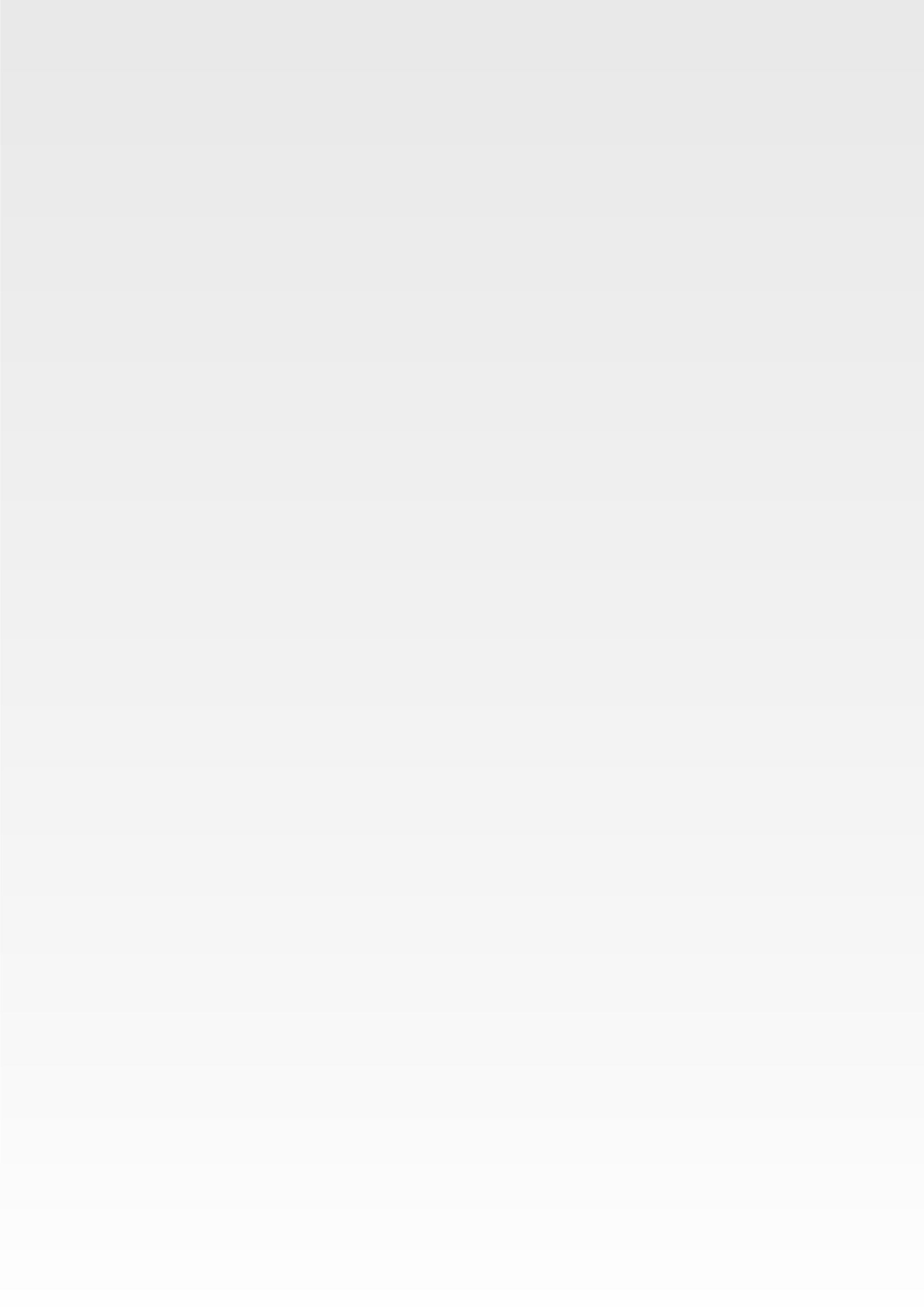 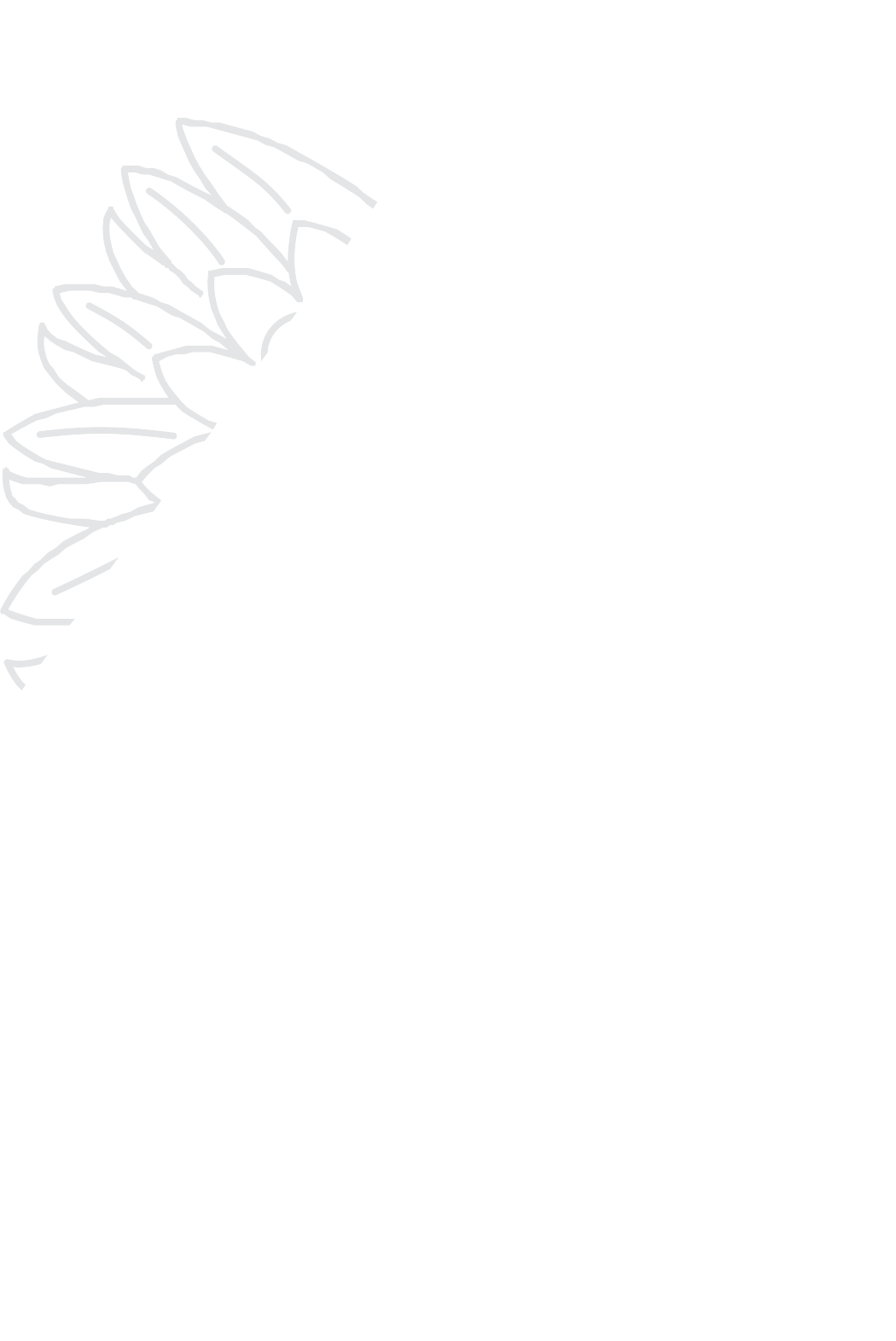 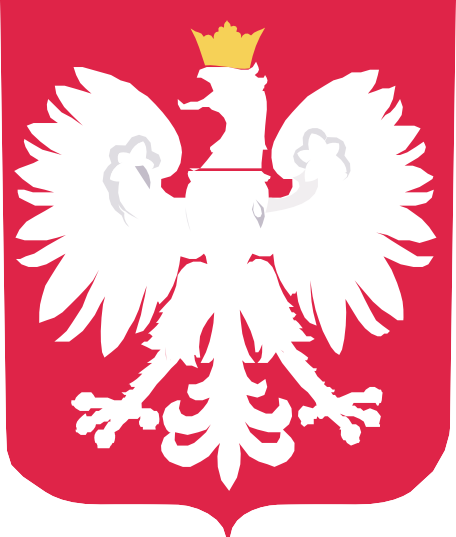 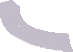 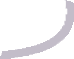 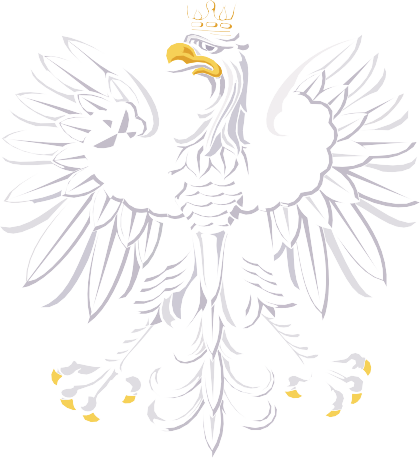 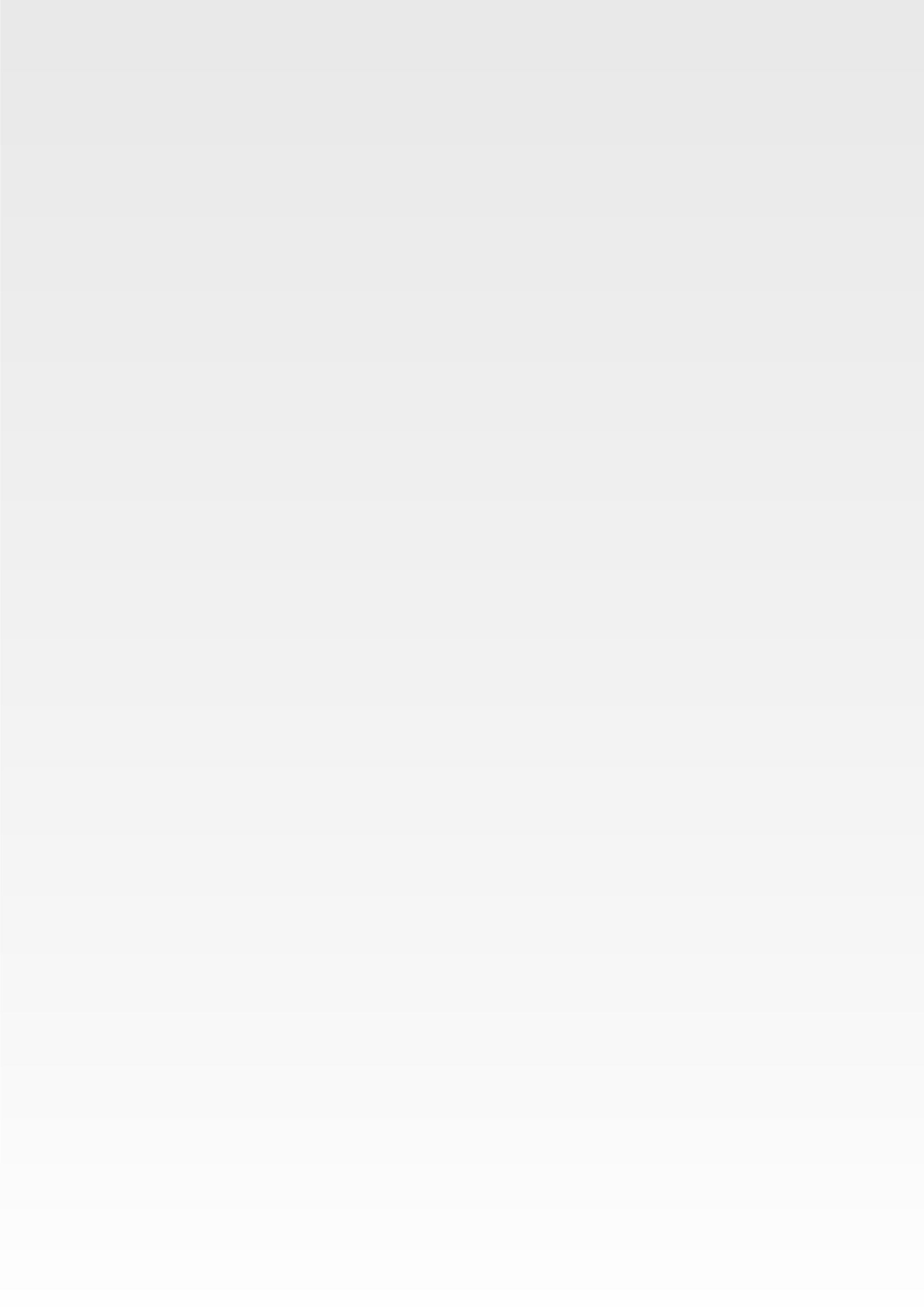 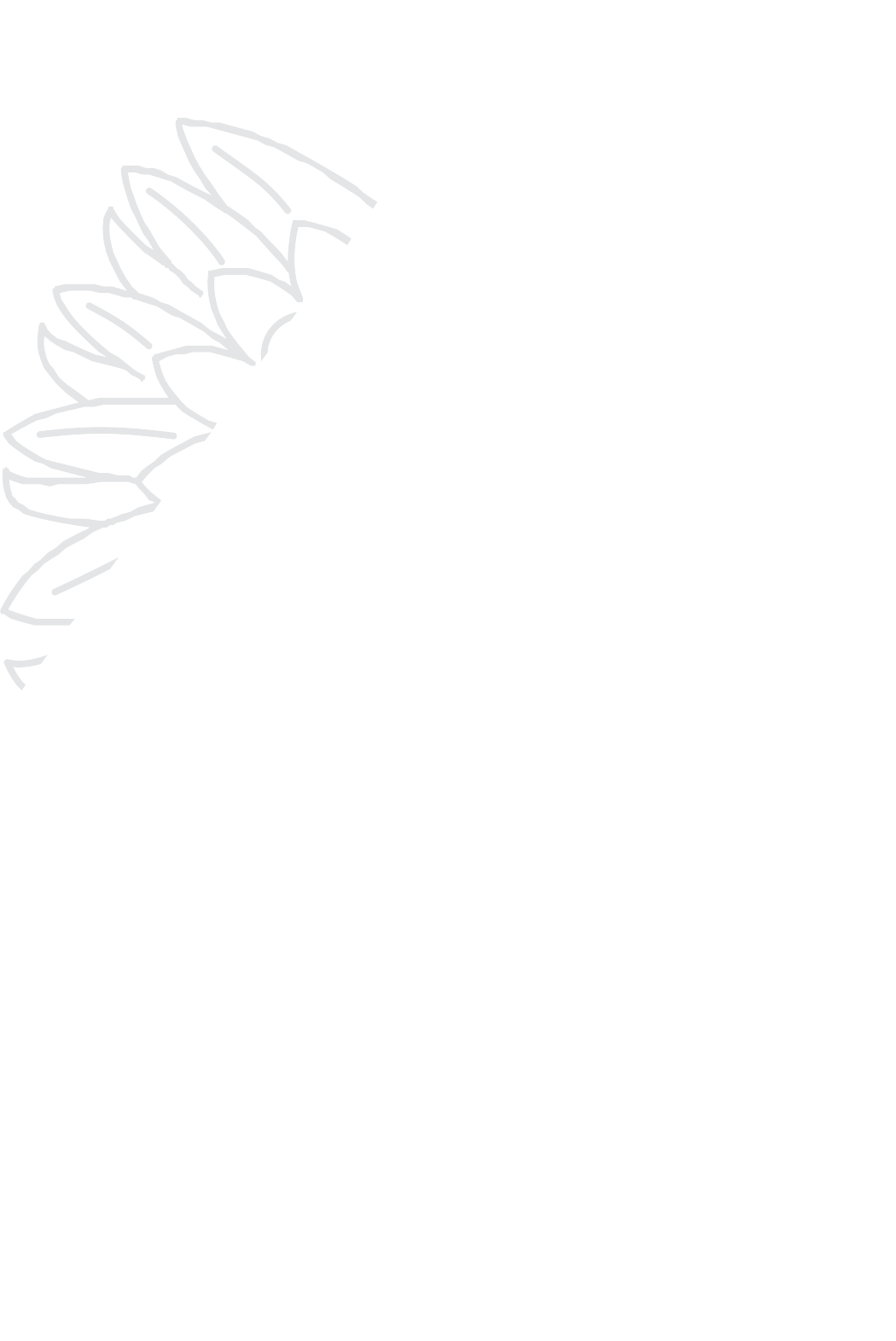 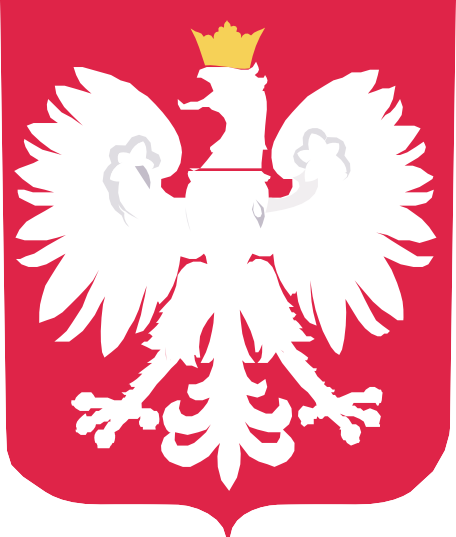 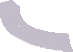 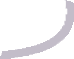 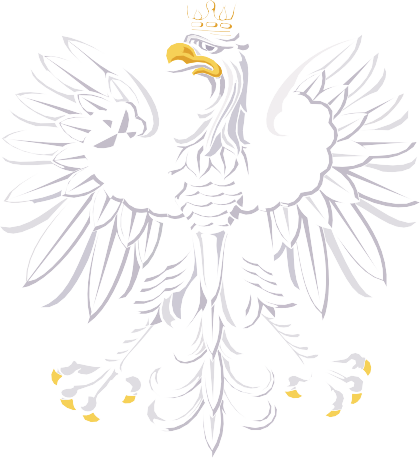 DOFINANSOWANOZE ŚRODKÓWBUDŻETU PAŃSTWANAZWA PROGRAMU LUB DOTACJI„Festiwal Teatralny Melpomeny”DOFINANSOWANIE25 800 złCAŁKOWITA WARTOŚĆ29 570 zł